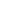 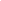 PHIẾU ĐÁNH GIÁ VÀ PHÂN LOẠI CÁN BỘ KHÔNG CHUYÊN TRÁCH NĂM 2021Họ và tên: .....................................................................................................Chức vụ, chức danh: .....................................................................................Đơn vị công tác: ...........................................................................................Lương, phụ cấp: ...........................................................................................I. TỰ ĐÁNH GIÁ KẾT QUẢ CÔNG TÁC, TU DƯỠNG, RÈN LUYỆN1. Chấp hành đường lối, chủ trương, chính sách của Đảng và pháp luật của Nhà nước:................................................................................................................................. ................................................................................................................................. ................................................................................................................................. 2. Phẩm chất chính trị, đạo đức, lối sống, tác phong và lề lối làm việc:................................................................................................................................. ................................................................................................................................. ................................................................................................................................. 3. Năng lực, trình độ chuyên môn, nghiệp vụ:................................................................................................................................. ................................................................................................................................. ................................................................................................................................. 4. Tiến độ và kết quả thực hiện nhiệm vụ:................................................................................................................................. ................................................................................................................................. ................................................................................................................................. 5. Tinh thần trách nhiệm và phối hợp trong thực hiện nhiệm vụ:................................................................................................................................. ................................................................................................................................. ................................................................................................................................. 6. Thái độ phục vụ nhân dân:................................................................................................................................. ................................................................................................................................. ................................................................................................................................. II. TỰ ĐÁNH GIÁ, PHÂN LOẠI1. Đánh giá ưu, nhược điểm:...................................................................................................................................................................................................................................................................................................................................................................................................2. Phân loại đánh giá:(Phân loại đánh giá theo 1 trong 4 mức sau: Hoàn thành xuất sắc nhiệm vụ; hoàn thành tốt nhiệm vụ; hoàn thành nhiệm vụ nhưng còn hạn chế về năng lực; không hoàn thành nhiệm vụ).................................................................................................................................III. KẾT QUẢ ĐÁNH GIÁ, PHÂN LOẠI.1. Nhận xét ưu, nhược điểm:................................................................................................................................. ................................................................................................................................. ................................................................................................................................. 2. Kết quả đánh giá, phân loại cán bộ:(Phân loại đánh giá theo 1 trong 4 loại sau: Hoàn thành xuất sắc nhiệm vụ; hoàn thành tốt nhiệm vụ; hoàn thành nhiệm vụ nhưng còn hạn chế về năng lực; không hoàn thành nhiệm vụ)...................................................................................................................................................................................................................................................................ỦY BAN NHÂN DÂNPHƯỜNG ....CỘNG HÒA XÃ HỘI CHỦ NGHĨA VIỆT NAMĐộc lập - Tự do - Hạnh phúcNgày....tháng ... năm ...
Người tự đánh giá
(ký tên, ghi rõ họ tên)Ngày....tháng....năm ...Đại diện cấp có thẩm quyền (ký tên, ghi rõ họ tên)